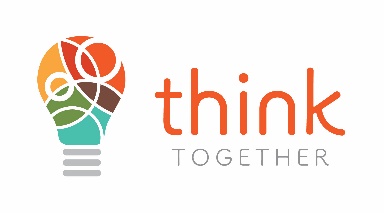 Dear Parents, Think Together is one of the nation’s largest and leading non‐profit providers of expanded learning and other high-quality student support service programs (small group tutoring, summer learning, Early Literacy, etc.). Each year, our talented staff of 2,500 along with hundreds of volunteers serves 150,000 students at more than 200 sites across a six‐county footprint of California (Los Angeles, Orange, Riverside, San Bernardino, Santa Clara, and San Mateo). The After School Education and Safety (ASES) program is free of cost for students in grades 1‐8 running every day school is in session, beginning immediately after dismissal until 6:00pm Monday‐Friday. Due to the fact that students show the most academic improvement when attending program regularly, it is required that students attend every day through the end of program, unless specifically arranged with the Site Leader. Students with poor attendance or who do not follow behavioral guidelines will be subject to dismissal from the program.  Think Together’s Expanded Learning Program offers the following on a daily basis: SUPPER: healthy supper provided to all students daily. HOMEWORK ASSISTANCE: provides students the opportunity to begin their homework with assistance and support from the program staff. Since other components are required, it is not always possible for every child to complete their homework during program.  PHYSICAL ACTIVITIES: lessons offer structured physical activities and team builders. ENRICHMENT: lessons delivered by program staff include, but are not limited to, math, language arts, science, art, character education/conflict resolution, health and wellness, etc. In addition, we offer several special events throughout the year. Enrollment forms are available in the school office and must be completed annually. Parents will be notified when their student(s) are enrolled as openings become available with the contact information provided on the enrollment form. If openings are not available student(s) will be placed on a waiting list. Enrollment is not complete until we have received a completed enrollment form and a signed acknowledgement that you have received and read the Parent‐Student Handbook. If you have any questions, do not hesitate to contact the site leader and/or school principal at your school site. We look forward to a productive year. Sincerely, Think Together (San Bernardino Regional Office) P:  (909) 723‐1400 	F:  (909) 723‐1463 